STAROSTKA HLÁSÍ K 16.02.2021 (11.00 hod)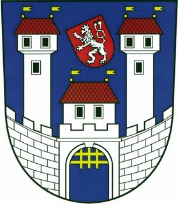 Dnes proběhla Videokonference v rámci krizového řízení Ústeckého kraje se starosty ORP Úřední hodiny Městského úřadu minimálně do 28.02.2021:PONDĚLÍ:  09.00 – 11.00      13.00 – 16.00 hod        STŘEDA:    09.00 – 11.00      13.00 – 16.00 hod      Registr vozidel je pouze přes rezervační systém (rezervace zatím otevřeny do 28.02.2021)Úterý možnost rezervace: www.mesto-zatec.cz/radnice/rezervacee-mail: epodatelna@mesto-zatec.cz,více na: www.mesto-zatec.cz/radnice/uredni-hodiny/doporučujeme občanům, aby preferovali jiné formy komunikace s úřadem, především telefonickou, elektronickou (prostřednictvím datových schránek) či e-mailovou. Možnost sjednání individuální konzultace. Dne 14.02.2021 byl Usnesením vlády České republiky č. 59 od 15.02.2021 na dobu 14 dní opět vyhlášen Nouzový stav.V pátek 12.02.2021 město poskytlo všem mateřským a základním školám respirátory FFP2 pro všechny zaměstnance v celkovém počtu 2 100 ks. Chtěli jsme být připraveni na variantu, pokud by od 15. února byly školy otevřené.Dne 15.01.2021 byl spuštěn centrální rezervační systém na očkování proti COVID-19. Hlásit se mohou lidé starší 80 let přes web registrace.mzcr.cz, crs.uzis.cz nebo telefonní linku 1221. K registraci potřebujete mít mobilní telefon, na který vám bude poslán PIN – potvrzovací kód nutný k přihlášení. Ústecký kraj má 14 očkovacích míst jedním z nich je i Nemocnice Žatec.Stále můžete využít linku potřebnosti – pomoc seniorům s procesem registrace – tel. č. 725 957 166.Očkovací místo v Žatci – v areálu nemocnice – dětské oddělení, Út – Pá od 7.00 hod. do 15.00 hod. Očkování probíhá podle počtu přidělených vakcín.Zhruba 600 osob má v systému zarezervované očkování, termíny očkování závisí na dodávkách vakcín. Při plánování je třeba vzít v úvahu potřebu zabezpečení revakcinace.https://geoportal.kr-ustecky.cz/Apps/UKCOVID19/ - Očkovací místa v Ústeckém krajiDnes 16.02.2021 ráno zahájil očkování klientů proti Covid-19 Domov pro seniory, včera dorazilo 220 očkovacích dávek Moderna. Do konce týdne bude provedeno i očkování personálu. V domech s pečovatelskou službou zatím projevilo zájem o očkování 160 klientů (termín záleží na dodávce vakcíny).Domov pro seniory Žatec– obnovení návštěv – nutná rezervace - https://navstevy.dpszatec.cz/Odběrové místo Žatec – v areálu nemocnice, po vstupu do nemocnice přes hlavní bránu vás navedou informační tabule. Objednávat se předem na tel. čísle: 607 056 741 ve dnech pondělí – pátek od 9.00 do 15.00 hodin, můžete se objednat i on-line - https://nemzatec.eu/covid/ . Odběrové místo mohou využít i samoplátci.Funguje linka „potřebnosti“ pro občany v karanténě/izolaci i pro seniory, kteří nemají možnost jiné pomoci. Využití: nákup základních potravin, léků a to v částce do 500 Kč. V provozu v pracovní dny od 8.00 do 15.00 hod., tel. číslo 725 957 166 Škola v provozu ZŠ Petra Bezruče, pro děti rodičů vybraných profesí, denně od 6.00 do 16.00h. pro žáky do 10 let, - tel. číslo 605 958 686školní jídelny zajišťují objednání a vydání obědů žákům na distanční výuceSledujeme provoz mateřských škol –  uzavřena  MŠ Studentská 1230,  Žatec do 19.02.2021Městská knihovna Žatec uzavřena – výpůjční služby předem objednaných knih                     (tel. 415 243 243 a 725 877 781,  https://www.mekzatec.cz)  od pátku 19.02.2021 zahájen provoz výdejního okénka na pobočce Jih.PROVOZNÍ DOBA VÝDEJNÍCH OKÉNEK KNIHOVNY:Městské kluziště máme pro vás stále v provozu.  Provozní doba je od 8 do 20 hodin, na ledě mohou bruslit vždy 2 osoby po dobu 30 minut. Rezervační systém funguje na webu městského úřadu www.mesto-zatec.cz. Žádáme o dodržování limitu 30 minut, který umožní, aby se vystřídalo co nejvíce lidí.Rezervace budou uvolňovány postupně, aby dostalo možnost se přihlásit a postupně vystřídat co nejvíce zájemců. Dle současných vládních opatření je z hlediska sportu důležitá výjimka pro dobu pobytu v přírodě nebo parcích a sportování na venkovních sportovištích. Zde platí omezení nejvýše v počtu dvou osob, s výjimkou členů domácnosti.Informace, která se může hodit: vzhledem k přijatým krizovým opatřením se mimořádně umožňuje, aby osoby staršího věku a osoby s oslabenou imunitou měly možnost účinně požádat o převzetí důchodu své příbuzné nebo jiné důvěryhodné osoby. K vyjádření tohoto projevu vůle slouží formulář, který musí být vlastnoručně podepsán poživatelem důchodu i zmocněncem - Plná moc k převzetí splátky důchodu vypláceného v hotovosti v době trvání nouzového stavu - https://www.ceskaposta.cz/documents/10180/6119731/plna_moc_duchod_listopad_+2020.pdf/3c785864-2c91-85b2-8c3e-fe2d4b3fb229Provozní hodiny České pošty, více na https://www.postaonline.cz/detail-pobocky/-/pobocky/detail/43801Otevírací dobaAktuální opatření sledujte: https://koronavirus.mzcr.cz/Stále jsme tu pro vás: Linka potřebnosti: 725 957 166 (nákupy, léky, poradenství) od 08.00 do 15.00 hod.Senior taxi: 415 710 295 od 07.00 do 17.00 hod.MěÚ Žatec: 724 043 786, 724 050 410, 724 000 394školství: 724 808 604V termínu od 22. do 28.02. čekají školáky jarní prázdniny. Všichni si odpočineme od distanční výuky. Potřebná opatrnost by měla být stále s námi, pozitivní mysl si můžeme naordinovat sami.Mgr. Zdeňka Hamousovástarostkaoddělenípondělíúterýstředačtvrtekpátekhl. knihovna9 -179 – 159 – 179 – 159 – 15pobočka Jih9 – 17zavřenozavřenozavřeno9 - 17PO10:00 – 12:00                  13:00 – 18:00ÚT08:00 – 12:00                  13:00 – 16:00ST10:00 – 12:00                  13:00 - 18:00ĆT08:00 – 12:00                  13:00 – 16:00PÁ08:00 – 12:00                  13:00 – 16:00SO08:00 – 12:00NEZAVŘENO